Всероссийский Урок памяти «Георгиевская лента – символ воинской славы»Москва, 2023 Всероссийский Урок памяти «Георгиевская лента – символ воинской славы»Георгиевская лента является одним из символов воинской славы, а также Победы советского народа в борьбе с немецко-фашистскими захватчиками в годы Великой Отечественной войны. Всероссийское общественное движение «ВОЛОНТЁРЫ ПОБЕДЫ» (далее – Движение) разработало методические рекомендации по организации и проведению Всероссийского Урока памяти «Георгиевская лента – символ воинской славы» (далее – Урок) в субъектах Российской Федерации.Проведение Урока запланировано с 15 апреля по 8 мая 2023 года, в преддверии Дня Победы, в образовательных организациях субъектов Российской Федерации (в том числе в организациях дополнительного образования, домах культуры и др.). Для организации мероприятия на местах рекомендуется привлекать региональные отделения Движения. Контакты руководителей доступны по ссылке: https://волонтёрыпобеды.рф/contacts.Участники Уроков по желанию могут пройти предварительную регистрацию на сайте: https://волонтёрыпобеды.рф (данный функционал есть у региональных руководителей Движения, просим обращаться к ним за содействием). После проведения мероприятия участники и волонтёры получают сертификаты участника и баллы, которые можно обменять на уникальный мерч. Контактное лицо: Иванюта Павел Павлович – руководитель направления «Моя история» Всероссийского общественного движения ВОД «ВОЛОНТЁРЫ ПОБЕДЫ», тел.: +7 (978) 782-82-47, эл. почта: ivanuta@vsezapobedu.com.Сценарий Всероссийского Урока памяти «Георгиевская лента – символ воинской славы» Тема: «Георгиевская лента – символ воинской славы».Тип мероприятия: классный час.Цель урока: рассказать об истории появления и становления символа воинской славы – Георгиевской ленте.Рекомендуемый возраст участников: 7-11 классы.Материалы к мероприятию: презентация, сценарий урока, Георгиевские ленты по количеству обучающихся в классе/группе, булавки для крепления.Оборудование для проведения мероприятия: проектор, экран, аудиоаппаратура. Проведение мероприятия возможно как при стандартной, так и при театральной рассадке класса. Планируемое количество участников: 30 человек.План мероприятия:Организационная часть (3-5 мин).Информационно-образовательный блок об истории появления и становления символа воинской славы – Георгиевской ленте (10-15 мин).Интерактивный блок (10-15 мин).Завершение урока (3-5 мин).Авторы методических материалов: Иванюта Павел — руководитель проектов дирекции федеральных программ ВОД «ВОЛОНТЁРЫ ПОБЕДЫ».Абрамчева Екатерина — руководитель проектов дирекции федеральных программ ВОД «ВОЛОНТЁРЫ ПОБЕДЫ».Кулаков Иван — аспирант Института Российской истории РАН, Координатор Молодёжного клуба Российского исторического общества.Участники федеральной команды Всероссийского проекта «Моя история» ВОД «ВОЛОНТЁРЫ ПОБЕДЫ»: Иван Чесноков, Швецов Юрий, Идиятуллина Елена, Евтушок Никита, Романова Нина.Участники федеральной команды направления «Наши Победы» ВОД «ВОЛОНТЁРЫ ПОБЕДЫ»: Новиков Михаил и Гончар Александр. Организационная частьНа экране используется презентацияСЛАЙД 1Ведущий: Добрый день! В рамках внеурочных занятий «Разговоры о важном» мы проведем для вас Урок памяти «Георгиевская лента – символ воинской славы». В преддверии Дня Победы хотелось бы рассказать об истории появления и становления символа воинской славы – Георгиевской ленте – и ее роли в обществе как в прошлом, так и в настоящем: она во все времена олицетворяла доблесть защитников нашего Отечества. СЛАЙД 2Ведущий: Перед вами на слайде изображены три русских воина из разных эпох. Как вы думаете, что их объединяет? Дождаться ответа, что у каждого из представленных воинов есть в наличии Георгиевская лента.Ведущий: А что для вас значит Георгиевская лента? Как к ней относятся у вас в семье? Носите ли ее во время памятных мероприятий, проводимых по увековечиванию памяти событий Великой Отечественной войны?Формат свободного общения с обучающимися.СЛАЙД 3Ведущий: Спасибо за ваши ответы! Уже более двухсот лет в России существует один из атрибутов государственной наградной системы, а также общенародный символ, который знаменует Победу советского народа в борьбе с немецко-фашистскими захватчиками в годы Великой Отечественной войны – Георгиевская лента.В настоящем он не утратил своей значимости, наоборот, становится все популярнее и ценнее в рамках сохранения исторической памяти русского народа. В попытках переписать историю в других государствах Георгиевская лента становится одним из официальных символов правды и борьбы с фальсификацией и сохранения достоверности о событиях Второй мировой войны и роли в ней Союза Советских Социалистических Республик.Наша с вами задача – сохранить историю и передать последующим поколениям информацию о связи поколений, о значении и значимости событий Великой Отечественной войны в прошлом, настоящем и будущем, а также об истоках становления славной традиции о почете и уважении, доблести и славе защитников Отечества. Теперь перейдем непосредственно к теме урока.Информационно-образовательный блок об истории появленияи становления символа воинской славы –Георгиевской лентеСЛАЙД 4Ведущий: История Георгиевской ленты начинается в эпоху Российской империи, а именно – 26 ноября 1769 года, в период правления Екатерины Великой, которая учредила награду для русских офицеров, вручаемую за личную храбрость, проявленную на полях сражения – Орден Святого Георгия.Орден имел 4 степени, являлся самой почетной наградой Российской империи, о чем говорит следующий факт: за всю историю существования орден Святого Георгия 1-й степени получили всего 25 человек, а полными кавалерами стали 
4 человека!СЛАЙД 5Ведущий: Изначально награда вручалась лишь офицерам, но с 1807 года был учрежден знак отличия воинского ордена – Георгиевский крест на георгиевской ленте. С этого момента его заслуженно могли получить и младшие офицеры, и простые солдаты. В период Отечественной войны 1812 года были случаи вручения награды даже крестьянам, в том числе и крепостным, за участие в партизанском движении в борьбе с французскими захватчиками.Первое время Георгиевский крест, в отличие от ордена, не имел знаков отличия. Они появились лишь в 1856 году: 1-й и 2-й степени – золотой, 3-й и 4-й – серебряный, в обоих случаях в комплекте они шли с бантами из георгиевской ленты.СЛАЙД 6Ведущий: Уникальный случай награждения произошел в 1807 году в Санкт-Петербурге. Император Александр I вручил Серебряный крест Александру Андреевичу Александрову за спасение раненного офицера в бою. Все бы ничего, да только этим Александром Андреевичем была женщина. Свой псевдоним вместе со званием корнета, Серебряным крестом и направлением в элитный Мариупольский гусарский полк она получила от императора. В эпоху Российской империи было немыслимым, что женщина воевала, но Дурову Надежду Андреевну, так на самом деле звали вышеозначенного кавалериста, не интересовали рукоделие и хозяйство, с самого детства она воспитывалась гусаром. Девушка прошла десятки сражений, была участником десятков походов и штурмов городов и крепостей, одно время была личным адъютантом-посыльным Кутузова, кстати, первого полного кавалера ордена Святого Георгия! СЛАЙД 7Ведущий: Стоит уточнить для вас несколько моментов, которые касаются атрибута ордена – колодки, к которой крепится награда. Если с названием ленты все понятно и доступно – оно происходит от наименования ордена – то почему были выбраны именно такие цвета: оранжевый и черный? Все достаточно просто: данные цвета олицетворяют дым и пламя. Это основные попутчики всех сражений, в горниле которых рождаются герои, своей доблестью и храбростью добывающие славу в бою и, соответственно, в дальнейшем получающие заслуженную награду. Кстати, черная с желтым лента использовалась только на колодке ордена Святого Георгия. Все остальные Георгиевские награды начиная с 1807 года имели черно-оранжевую колодку.Георгиевская лента была элементом и других боевых наград, которые вручали в период Российской империи за события Русско-турецкой войны 1787-1791 гг., Крымской войны, войны с Японией 1904-1905 годов. Это говорит многое о значении атрибута и его значимости в наградной системе государства.Учитывая тот факт, что солдатам, офицерам и целым воинским подразделениям, проявившим героизм и воинскую доблесть на поле боя, вручались награды, в которых присутствовала георгиевская лента, в скором времени данный атрибут стал символом гвардейских воинских соединений и считался также и гвардейской лентой.Ленту размещали на знамёнах, штандартах воинских соединений, эфесах офицерского оружия. Во всех случаях сопровождалось надписями или словами: «За храбрость». Уже 200 лет назад Георгиевская лента стала всенародным символом доблести и мужества русского воина.После Великой Русской революции 1917-1918 годов Орден Святого Георгия был забыт как символ империализма, но ненадолго. 22 июня 1941 года наступили долгие 1418 дней борьбы против нацизма. На защиту Отечества встали мужчины всех возрастов, в том числе и те, что принимали участие еще в 1914-1918 годах в Первой мировой войне и были награждены Орденом Святого Георгия или воинским знаком отличия – Серебряным крестом. В годы Великой Отечественной войны появилась необходимость в символе воинской доблести, который смог бы объединить всех и стал бы почитаемым и уважаемым в народе. Долго искать не пришлось, он уже существовал в памяти народной – Георгиевская лента! Солдаты в Красной Армии вновь с гордостью надели заслуженные в боях награды еще со времен Российской империи. На груди у них красовались Орден Святого Георгия или воинский знак отличия – Георгиевский крест. Это не возбранялось, ведь в Первой мировой войне борьба велась также против немецких солдат, и любому жителю СССР было понятно наличие георгиевской атрибутики у воинов и боевых соединений.СЛАЙД 8Ведущий: С 1942 года Георгиевская лента стала законодательно утвержденным символом гвардейских воинских соединений Военно-морского флота. 19 июня вышел Приказ народного комиссара Военно-морского флота СССР № 142 «Об установлении гвардейского Военно-морского флага, особого нагрудного знака и особой ленты к фуражке». СЛАЙД 9Ведущий: Когда инициатива в ходе боевых действий оказалась полностью в руках Красной Армии, по личной инициативе Иосифа Сталина был учрежден «солдатский орден» – Орден славы, который имели право получить за личный героизм и храбрость проявленные в боях против немецко-фашистских захватчиков, как сказал вождь советского народа: «Победы без славы не бывает».Орден имел три степени: 1-й – из золота, 2-й – из золота и серебра, 3-й – из серебра. Получить их можно было только последовательно от младшей степени к старшей. Вручался орден за личные заслуги только рядовым и сержантскому составу, в авиации – младшим лейтенантам. Именно поэтому он и считался солдатским. За всю историю ордена полными кавалерами стали 2671 человек, что говорит о его ценности. Значимость же его подтверждается и тем, что полный кавалер трех степеней приравнивался к Герою Советского союза – высшей государственной награде! Также полный кавалер имел внеочередное право на получение воинского звания. Немаловажно, что лента ордена была Георгиевской. Выбор при создании и учреждении награды был очевиден – всенародный символ почета и уважения к мужеству защитников Отечества!В истории известен случай, когда боевое соединение целиком, не считая офицерского состава, было награждено Орденом славы. В январе 1945 года 
1 батальон 215 стрелкового полка 77 гвардейской дивизии принимал участие в освобождении Польши от немецко-фашистских захватчиков, первым ворвался на линию обороны врага у реки Висла, прошел три ряда траншей и удерживал позиции до подхода основных сил. Естественно, и офицерский состав был награжден соответствующими их званиям наградами. Но вдумайтесь, что пришлось совершить и пережить батальону, если их наградили такой почетной наградой в полном составе!Кроме Ордена Славы существовали и другие награды с Георгиевской лентой, которые был учреждены как в период Великой Отечественной войны, так и в послевоенное время.СЛАЙД 10Ведущий: Медаль «За взятие Берлина» была учреждена 9 июня 1945 года. Ею награждались непосредственные участники штурма города, а также те, кто принимал участие в боевых операциях при взятии столицы Германии. Всего было вручено 1 100 000 наград. Лента награды была Георгиевской! В истории награды есть удивительный случай, когда она нашла своего героя спустя десятилетия. Анатолий Зеленцов участник Великой Отечественной войны был ранен во время штурма Берлина в 1945 году и попал в госпиталь. Неизвестно доподлинно почему ему не вручили награду сразу после окончания войны, но она нашла своего героя. В 2003 году Анатолий проживал в Ереване, именно там состоялось последнее в истории награждении медалью спустя 58 лет!СЛАЙД 11Ведущий: Медаль «За Победу над Германией в Великой Отечественной войне 1941-1945 гг.» была учреждена 9 мая 1945 года и стала самой распространённой наградой СССР за боевые заслуги. Её получили более 15 миллионов человек: военнослужащие, представители органов внутренних дел, труженики тыла, политработники – все, кто помогал ковать Победу. И вновь лента на награде была Георгиевской! СЛАЙД 12Ведущий: Одним из самых знаменитых награжденных медалью был Недорубов Константин Иосифович, герой, который прошел Первую мировую войну. Гражданскую войну в России и Великую Отечественную войну. Имел полный георгиевский бант – все четыре степени Георгиевского креста, две Георгиевские медали – орден «За храбрость» Российской империи, два ордена Ленина, орден Красного знамени, в 1943 году был удостоен звание Героя Советского союза и естественно медалью «За Победу над Германией в Великой Отечественной войне 1941-1945 гг.». Казачий хорунжий, командир эскадрона, бесстрашный солдат, прошедший сотни стычек и сражений, участвовал в борьбе против немцев как в Первую мировую, так и во Вторую мировую войны, принимал участие в обороне Царицына, в будущем Сталинграда, от белогвардейцев. В одном из боев с немецко-фашистскими захватчиками, у станицы Кущевская, в октябре 1943 года вместе со своим сыном уничтожили до 70 вражеских солдат, а ведь Константину Иосифовичу на тот момент было далеко за 50 лет! Однажды у него спросили, почему он рядом с золотой звездой Герой Советского Союза носит георгиевские кресты, на что он ответил: «Хоть Расея наша теперь под Звездой, а про Георгия Победоносца тоже не след забывать, пока тот же вражина топчет её, матушку…».СЛАЙД 13Ведущий: О значении Георгиевской ленты говорит также и ее изображение на плакатах периода Великой Отечественной войны. Если бы ее не ценили, разве уделяли бы столько внимания? Вопрос по сути риторический, ведь весь предыдущий рассказ подтверждает ее значимость и ценность для русского народа.СЛАЙД 14Ведущий: В современной России также существует Орден Святого Георгия, который был восстановлен в 1992 году, а с 2008 начались награждения данной государственной наградой. Его наличие – это почет и уважение за заслуги на поле боя. Сколько бы не прошло веков, а суть и важность награды не меняются! СЛАЙД 15Ведущий: Также в современной системе наград существует и Георгиевский крест как воинский знак отличия боевого ордена. Вручается он и рядовым, и офицерам.Вы узнали о наградах с Георгиевской лентой и людях, удостоенных ее. Пока у вас свежи знания, давайте их проверим, а после продолжим урок. На экране будут появляться задания, которые мы будем озвучивать для вас. Ваша задача, используя логическое мышление и базовые знания, ответить на вопросы.СЛАЙД 16Вопрос №1. Как известно, за всю историю России всего четыре человека стали полными кавалерами ордена орден Святого Великомученика и Победоносца Георгия: Михаил Богданович Барклай-де-Толли, Иван Фёдорович Паскевич, Иван Иванович Дибич-Забалканский и ОН. ОН – уроженец города Санкт-Петербург, русский полководец, главнокомандующий русской армией во время Отечественной войны 1812 года. Назовите его фамилию.Ответ: Кутузов.Комментарий: Михаил Илларионович Кутузов первый из четырёх полководцев стал полным кавалером ордена Святого Великомученика и Победоносца Георгия. Орден 4-й степени Михайло Илларионович получил в 1775 году за мужество и храбрость, оказанные при атаке турецких войск в Русско-турецкой войне 1768-1774 годов.За взятие крепости Измаила в 1790 году Кутузов получает белый шейный крест – орден Святого Георгия 3-й степени и становится генерал-поручиком. В Мачинском сражении на Дунае, в котором Кутузов сыграл решающую роль в победе, он был удостоен ордена 2-й степени.12 декабря 1812 года за «поражение и изгнание неприятеля из пределов России» фельдмаршал Кутузов получает высшую военную награду России – орден Святого Георгия 1-й степени – и становится первым полным кавалером ордена Святого Георгия в почти полувековой истории славной награды.СЛАЙД 17По одной из версий оранжевый цвет Георгиевской ленты трактуются как огонь, а чёрный цвет – как взрывчатое вещество для изготовления зарядов огнестрельного оружия. Назовите это вещество, одним словом.Ответ: порох.Комментарий: Существует несколько трактовок цветов Георгиевской ленты. По одной из версий, черный цвет символизирует дым от выстрела, порох в те времена оставлял за собой густое облако дыма, а оранжевый — огонь. По другой — цвета ленты аналогичны колору государственного герба: черный орел на золотом фоне. Есть и третья версия, по которой полоски на ленте символизируют гибель и воскрешение Святого Георгия: согласно преданию, он трижды прошел через смерть и дважды был воскрешен (три черные полоски и две оранжевые). СЛАЙД 18Надежда Андреевна Дурова, единственная женщина, награждённая орденом святого Георгия, вспоминала: «Седло было моею первою ЕЮ…». ЕЮ так же называл Константин Эдуардович Циолковский планету Земля в одном из своих известных высказываний. Назовите ЕЁ.Ответ: колыбель.Комментарий: «Седло было моею первою колыбелью, а лошадь, оружие и полковая музыка — первыми детскими игрушками и забавами», — вспоминала Надежда Андреевна, или как говорил Константин Циолковский: «Земля — это колыбель разума, но нельзя вечно жить в колыбели».СЛАЙД 19Парад Победы… Флаги… Лица…И песни праздничный мотив.Над площадью, как будто – ОНАЦветная ленточка летит…Перед вами строки из стихотворения «Георгиевская ленточка» нашего современника, Петра Давыдова. Какое слово мы заменили словом ОНА, если ЕЁ белого цвета вы можете увидеть на официальном логотипе Всероссийского общественного движения «ВОЛОНТЕРЫ ПОБЕДЫ».Ответ: птицаКомментарий: Когда на раненную Землю,Пришла победная весна!Волной народного весельяПроникла в каждый дом она!Парад Победы… Флаги… Лица…И песни праздничный мотив.Над площадью, как будто – птицаЦветная ленточка летит…СЛАЙД 20Последнее в истории награждение этой медалью состоялось в 2003 году, спустя 58 лет после её учреждения, а награждены ею были непосредственные участники штурма этого города. Назовите этот город, если он является столицей одной из европейских стран.Ответ: Берлин.Комментарий: Медаль «За взятие Берлина» вручалась непосредственно участникам штурма города, а также тем, кто принимал участие в боевых операциях при взятии Берлина. Всего было вручено 1 100 000 наград. Анатолий Зеленцов был награжден в 2003 году в Ереване, где на тот момент проживал. Он стал последним награжденным данной медалью!СЛАЙД 21Ведущий: Спасибо вам за ваши ответы, проявленную смекалку и знания! Продолжим урок и перейдем к современности!К сожалению, существуют попытки дискредитировать Георгиевскую ленту, пытаясь указать на то, что в те годы это была Гвардейская лента, приписывая ее авторство коллаборационистам и предателям в годы Великой Отечественной войны. Но вы должны были понять из повествования, что оба понятия тождественны и синонимичны, так как Георгиевская лента спустя время приобрела статус Гвардейской и являлась символом доблести и славы, ратного подвига воинов русской армии, а также знаком отличия гвардейских воинских соединений от других. Гвардия всегда была элитой, лучшими и отборными частями армии государства. Именно гвардейские части были удостоены носить Георгиевскую ленту на своих знаменах и штандартах в царской армии, в 1942 году эту традицию возродили в воинских частях Военно-морского флота. Георгиевская лента, к сожалению, все чаще и чаще становится предметом критики и фальсификации в ряде стран. В Украине, Литве, Эстонии, Молдавии и Грузии официально запретили ношение георгиевских лент, а в Латвии и вовсе приравняли к символу нацизма. Предлагаем вам посмотреть ролик об отношении к ленте в современной Украине и на освобожденных территориях. Просмотр видеоролика № 1: https://disk.yandex.ru/d/1FWQ4ea3BfZ95Q.Хотелось бы обратить внимание на девушку в кадре – это Ирина Макаренко, Волонтер Победы из Донецка. Она рассказывает вам о Георгиевской ленте, а на фоне слышна работа ПВО. Под звуки взрывов ведется повествование, но храбрая девушка даже не дрогнула. Вы видели примеры вандализма по отношению к ленте в ролике, к сожалению таких случаев, множество. Также, надеюсь, вы обратили внимание на отношение к ленте на Донбассе и как оно поменялось за короткий период времени на Украине. С этим необходимо бороться на уровне государства, что в конечном итоге и было сделано в России.Для того, чтобы защитить и обеспечить сохранение исторической значимости символа воинской славы русского народа в 2022 году, с законодательной инициативой выступили депутат Государственной Думы Российской Федерации – Занко Ольга Николаевна и первый заместитель Председателя Совета Федерации Федерального Собрания Российской Федерации – Турчак Андрей Анатольевич. 29 декабря 2022 года вступил в силу Федеральный Закон «О Георгиевской ленте и внесении изменений в отдельные законодательные акты Российской Федерации». С этого момента Георгиевская лента – всенародный символ – приобрела официальный статус и защиту государства!СЛАЙД 22Ведущий: В наши дни существует добрая традиция – в преддверии 9 Мая, Дня Победы, проводится Всероссийская акция «Георгиевская ленточка». Идея акции «Георгиевская ленточка» родилась в 2005 году в стенах МИА «Россия сегодня». С тех пор повязывать ленточку накануне 9 мая стало традицией, которая объединяет миллионы людей не только в России, но и за рубежом. Партнером и одним из главных организаторов акции с 2015 года является Всероссийское общественное движение «ВОЛОНТЁРЫ ПОБЕДЫ».В рамках сохранения исторической памяти о подвиге Красной Армии в годы Великой Отечественной войны всем желающим вручаются Георгиевские ленточки – символ воинской славы и дань уважения памяти о Победе советского народа над немецко-фашистскими захватчиками в мае 1945 года.Любой желающий может присоединиться к акции. Для этого нужно следить за новостями на сайте волонтерыпобеды.рф, узнать время и место раздачи Георгиевских лент, прийти и принять участие. При желании можете стать волонтером и помочь в проведении мероприятия.Интерактивный блокДля интерактивного блока необходима мультимедийная доска или экран с проектором. Волонтеры Победы, ориентируясь на изображения в презентации, объясняют и демонстрируют обучающимся способы крепления ленточки. Волонтеры заранее готовят реквизит: георгиевские ленточки и булавки. Материалы раздаются всем присутствующим.Ведущий: Для проведения Всероссийской акции «Георгиевская ленточка» существует несколько способов рекомендуемого крепления и ношения символа воинской славы. Вначале предлагаем вам посмотреть небольшой ролик, а далее объясним механизм дальнейшей работы.Просмотр видеоролика № 2: https://disk.yandex.ru/d/1FWQ4ea3BfZ95Q.Ведущий: Только что вы увидели и услышали информацию о том, как не нужно обращаться с Георгиевской лентой и каким образом ее рекомендовано носить. Предлагаем перейти к практической части урока и попробовать различные способы крепления ленточки.Волонтеры демонстрируют и объясняют всем присутствующим каждый из способов ношения Георгиевской ленточки.СЛАЙД 23Способ 1 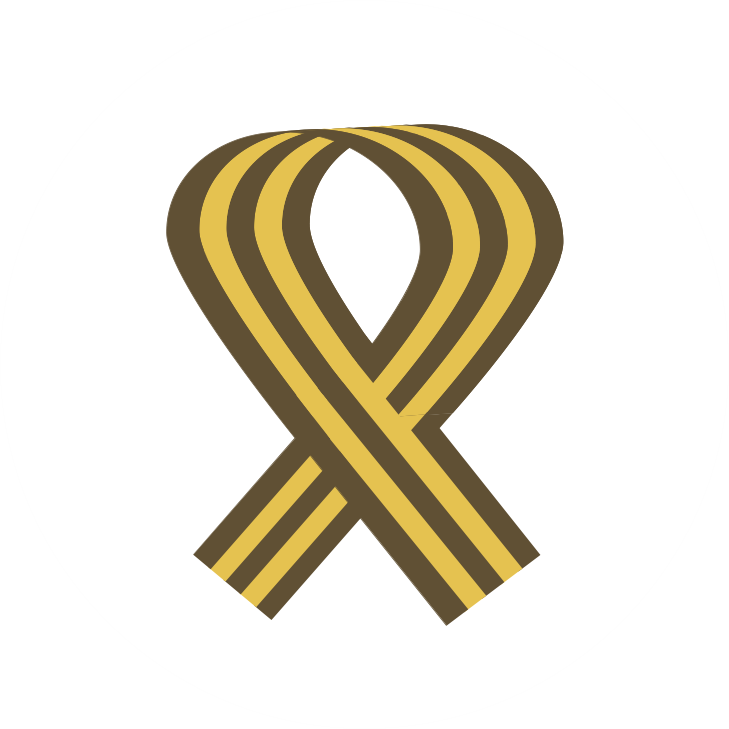 Способ 2 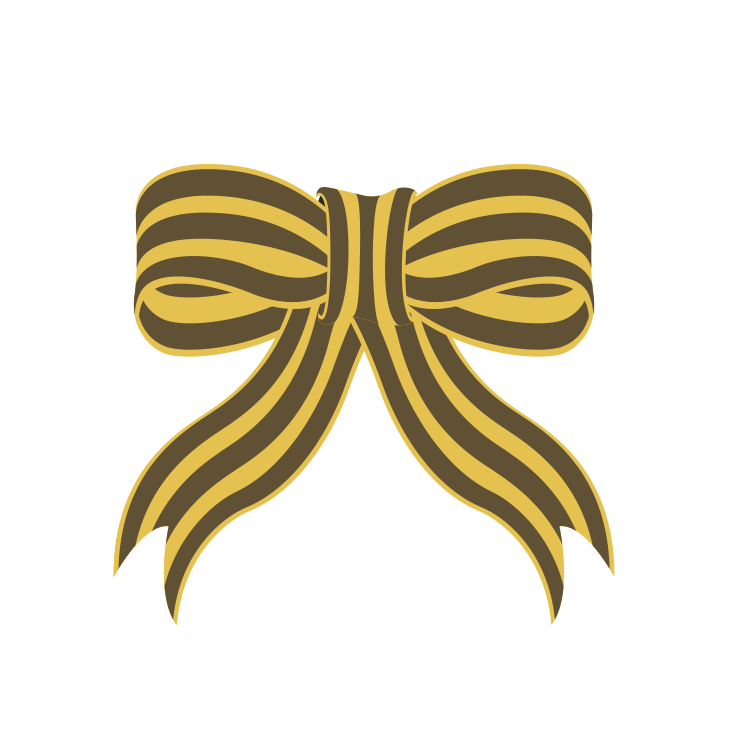 Способ 3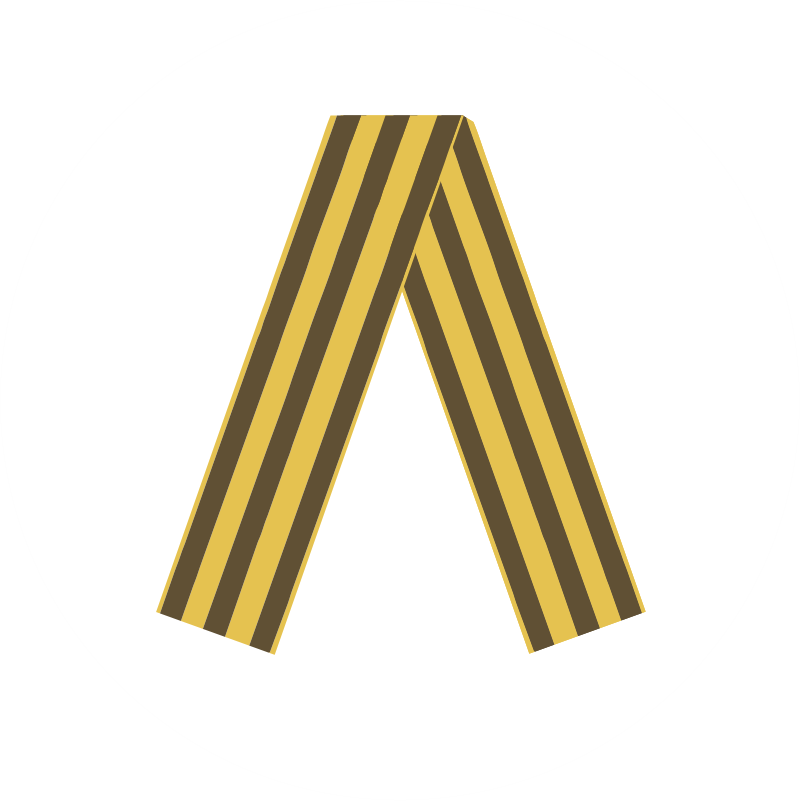 Способ 4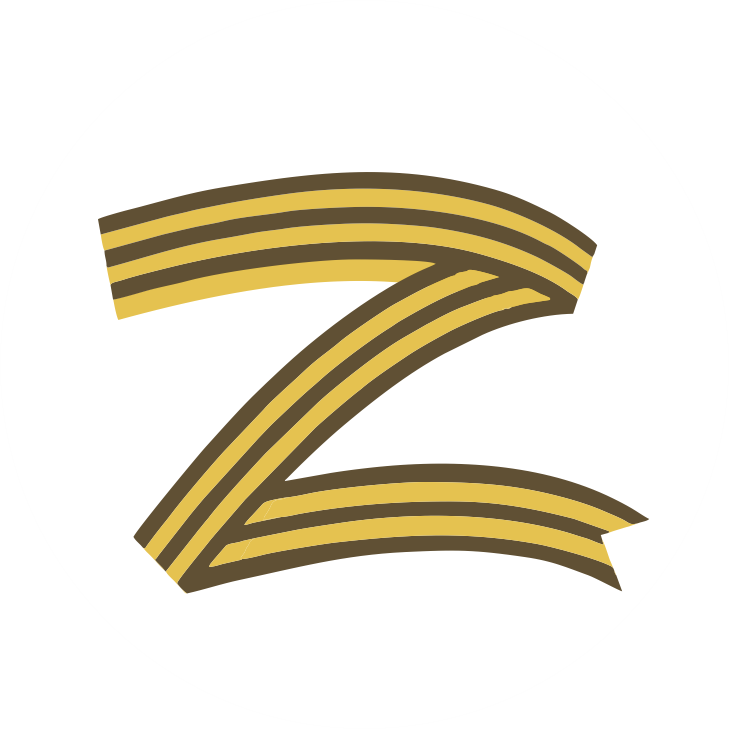 Ведущий: Четвертый способ стал актуален и востребован с 2022 года. Он пользуется популярностью в рамках поддержки общественностью Специальной военной операции российских войск на Украине.Теперь предлагаем вам выбрать любой понравившийся способ и прикрепить Георгиевскую ленточку своему однокласснику, соседу по парте, любому присутствующему в классе. Будем считать это закреплением материала.Дать время, чтобы все присутствующие сложили ленточки понравившимся им способом и прикрепили любому желающему.Завершение мероприятияПоблагодарить обучающихся за участие в интерактивном блоке урока.СЛАЙД 24Ведущий: Сегодня вы узнали об истории появления и становления Георгиевской ленты, а также о ее значении как символа воинской славы.Наша с вами главная задача – сохранить историческую память о прошлом и передать последующим поколениям знания о подвиге, совершенном советским народом в годы Великой Отечественной войны. Передать в будущее правду о героях и подвигах прошлого, о символах, что демонстрируют их доблесть и мужество.И еще у нас будет к вам просьба. Навестите своих родных и близких, что подарили нам светлое будущее и мирное небо над головой, тех, кто принимал участие в Великой Отечественной войне. Напомните им о своей любви и поддержке, покажите, что знаете, насколько важен праздник 9 Мая. Прикрепите им Георгиевскую ленточку к груди, а на День Победы сходите с ними на парад, концерт, любое праздничное мероприятие! А если, к сожалению, у вас не осталось родственников-участников событий 1941-1945 годов, то сходите со своими родными на праздник 9 Мая и скажите «спасибо» тем ветеранам, которые будут в этот день принимать участие в мероприятии. Также приглашаем всех стать участниками шествия в рамках Всероссийской акции «Бессмертный полк», в память о тех, кто погиб на войне или вернулся, но их уже нет с нами. Помнить и беречь память о людях и событиях – это важно!Спасибо всем присутствующим за участие в Уроке памяти!В завершении урока рекомендуем сделать общее фото с участниками.